Акция «Наша жизнь – в наших руках»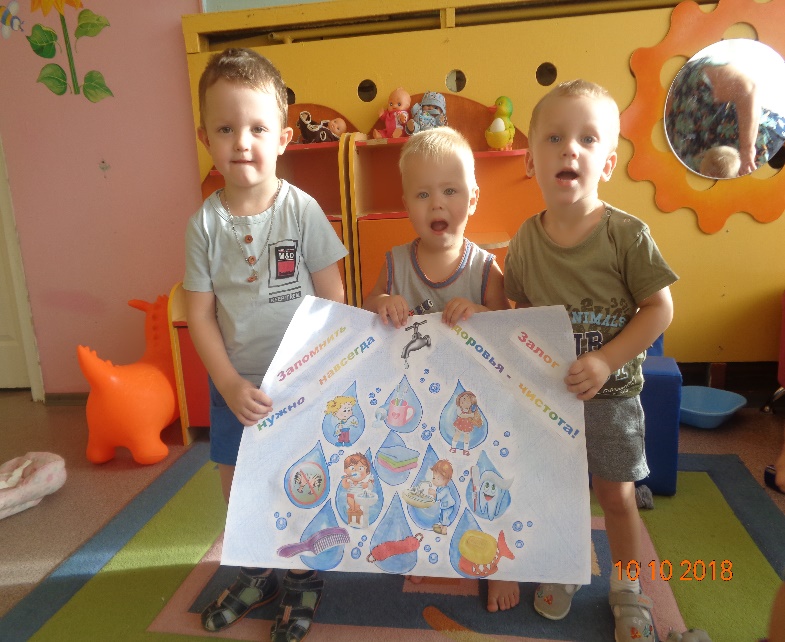 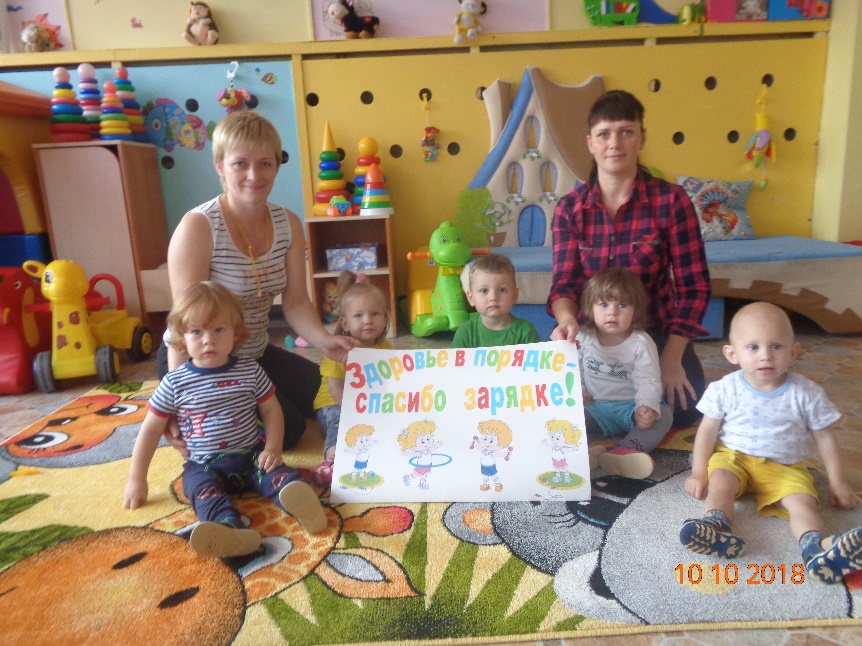 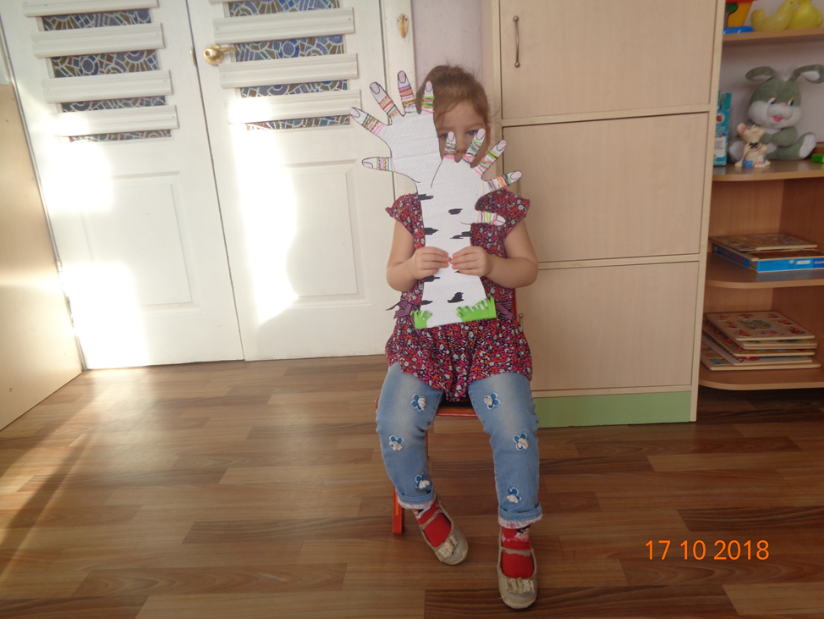 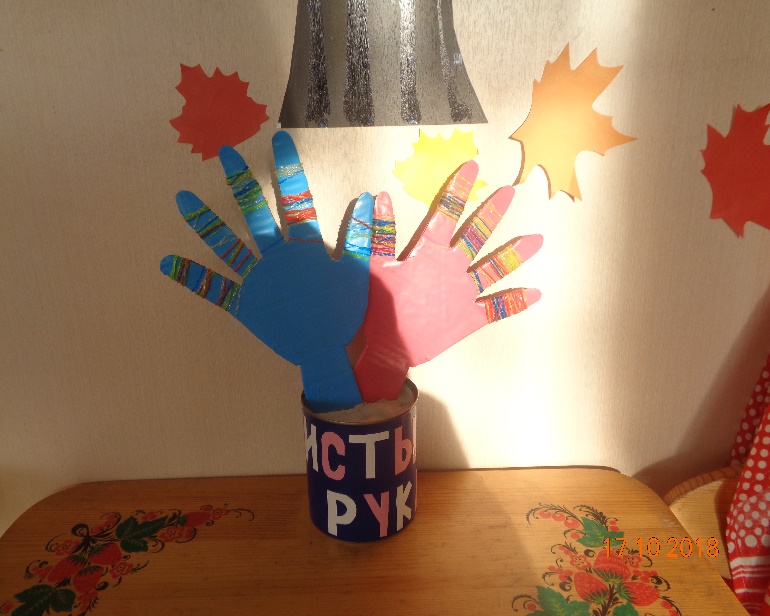 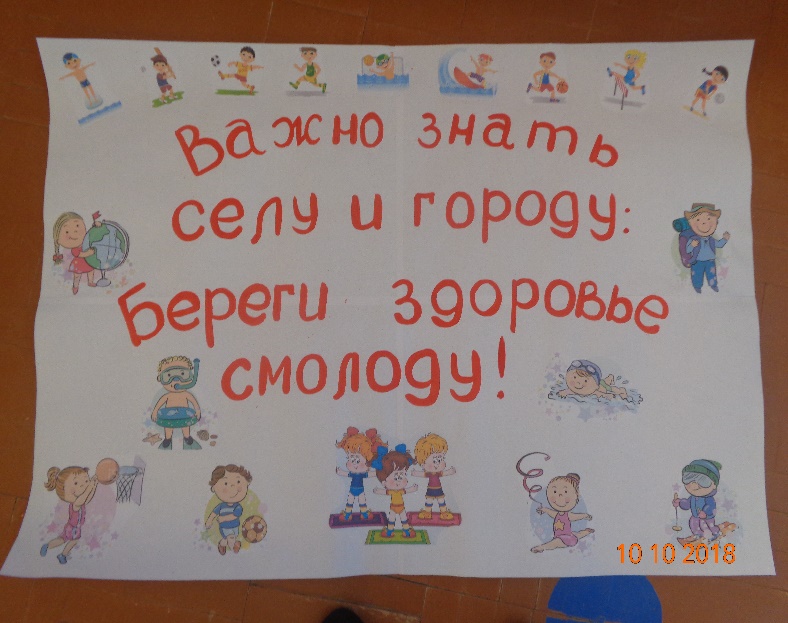 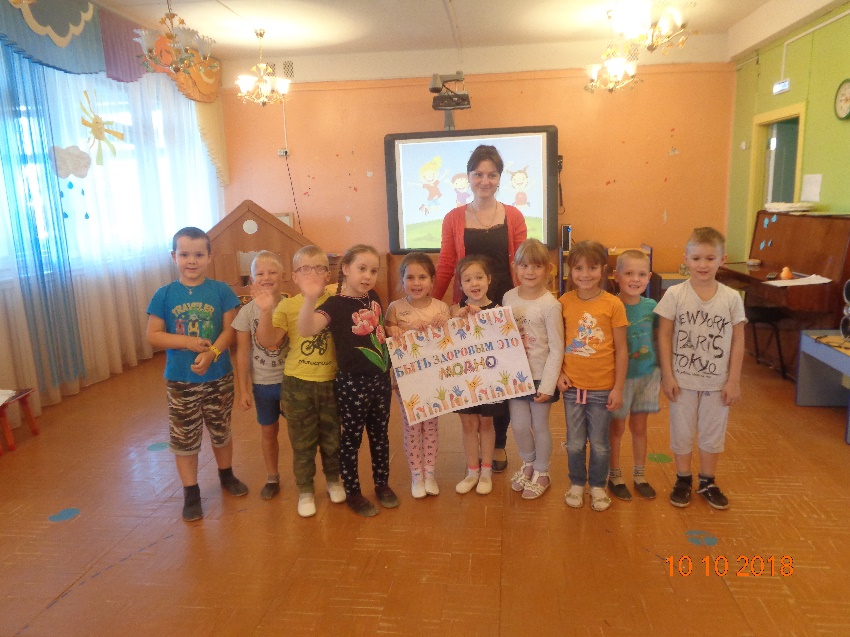 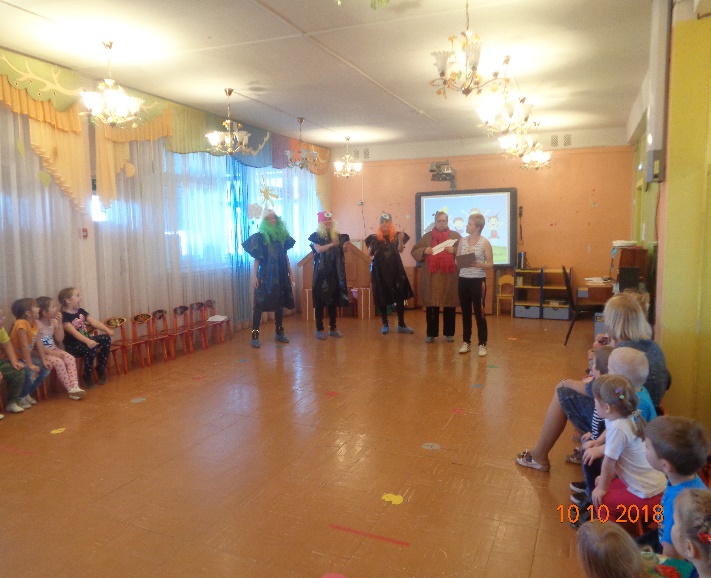 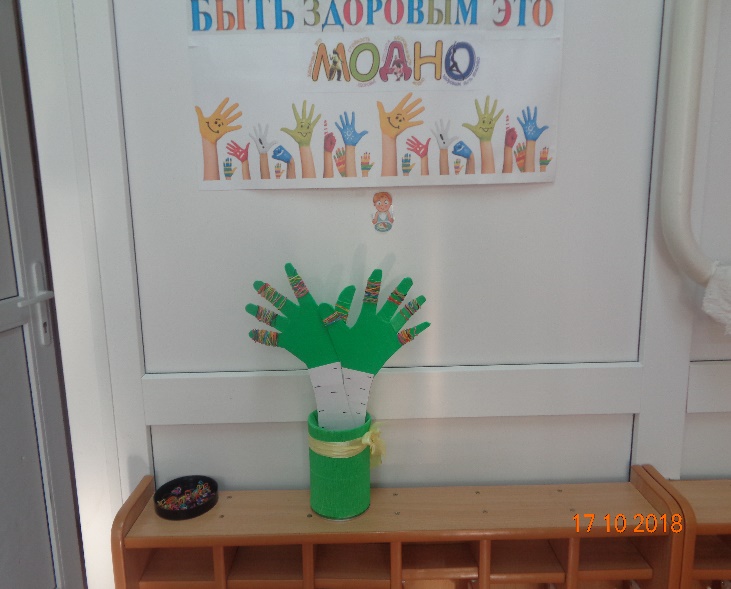 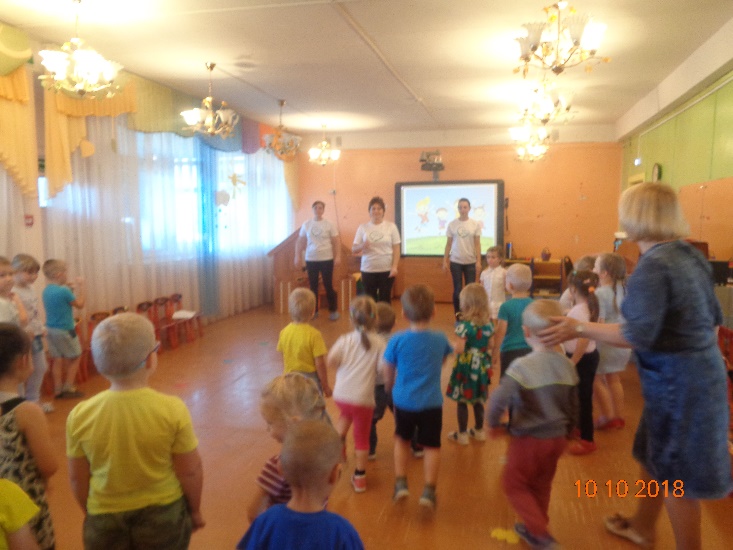 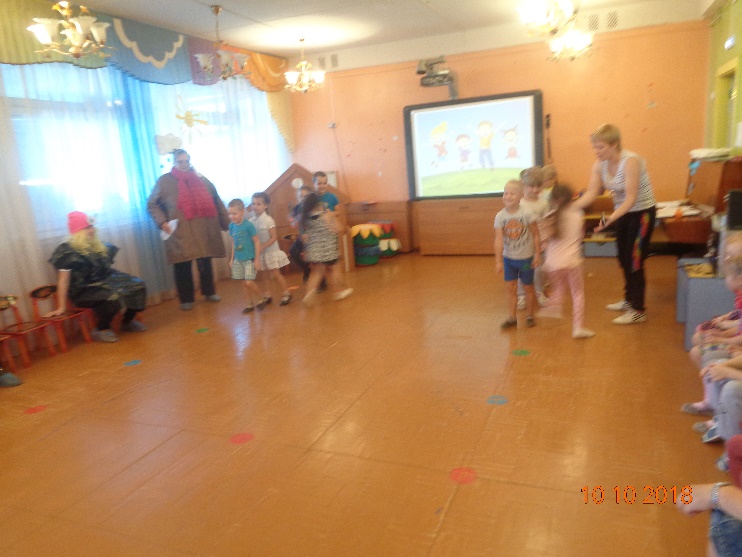 